Кинотеатр "Мир"к 865-летию г. Мозыря     объявляет конкурс детского рисункаМой любимый городУсловия участия в конкурсе:                                                                                                       1. Возраст участников от 6  до 13 лет.                                                                              2. Рисунок может быть выполнен в любой технике                                     (акварель, гуашь, фломастеры и т.д.)                                                                                                                                     3. На обратной стороне рисунка указать фамилию, имя, возраст  и контактный телефон.                                                                                                                  4. Рисунки принимаются в кинотеатре «Мир»                                             с 7 по 24 сентября                                              Награждение победителей и участников конкурса                            состоится 26 сентября в кинотеатре «Мир»                                                                  на детской развлекательной программе.                                                                         Следите за афишей в соц.сетях                                                             и на сайте mozyrkino.by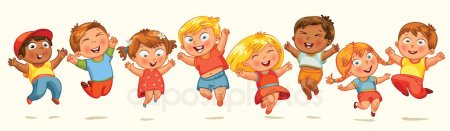 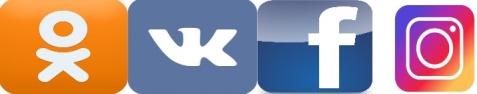 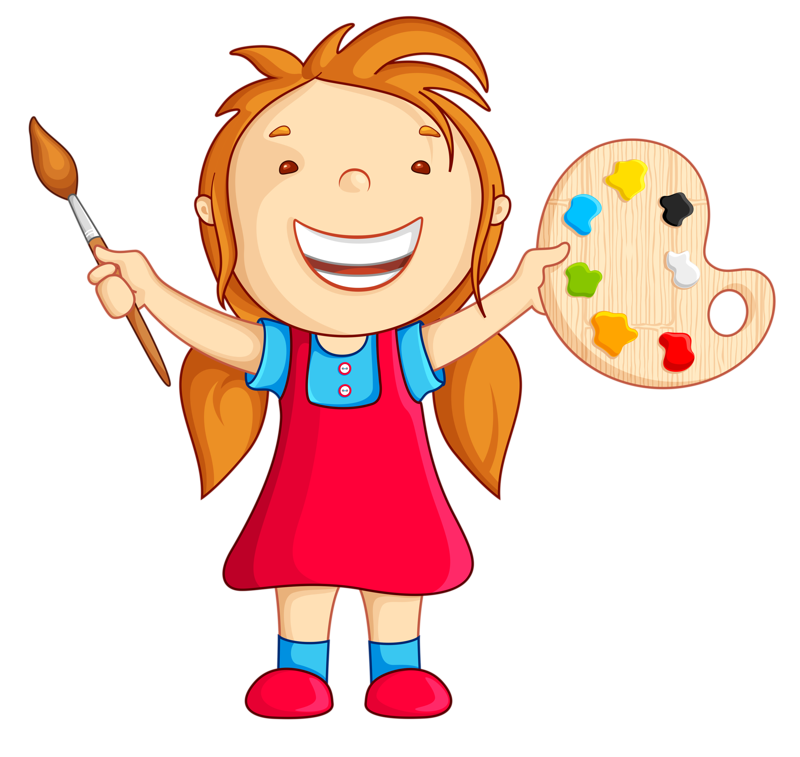 Победителей и участниковждут призы от кинотеатра «Мир»,семейного центра «Детвора»,пиццерии «Пицца Смайл»,активити-парка «Мистерия»          тел. для справок 23-39-05